ПРАВИТЕЛЬСТВО САНКТ-ПЕТЕРБУРГАПОСТАНОВЛЕНИЕот 2 февраля 2024 г. N 54О ПОРЯДКЕ ПРЕДОСТАВЛЕНИЯ В 2024 ГОДУ СУБСИДИИ СОЦИАЛЬНООРИЕНТИРОВАННОЙ НЕКОММЕРЧЕСКОЙ ОРГАНИЗАЦИИ В РАМКАХРЕГИОНАЛЬНОГО ПРОЕКТА "АДРЕСНАЯ ПОДДЕРЖКА ПОВЫШЕНИЯПРОИЗВОДИТЕЛЬНОСТИ ТРУДА НА ПРЕДПРИЯТИЯХ" НАЦИОНАЛЬНОГОПРОЕКТА "ПРОИЗВОДИТЕЛЬНОСТЬ ТРУДА"В соответствии с Бюджетным кодексом Российской Федерации, постановлением Правительства Российской Федерации от 25.10.2023 N 1782 "Об утверждении общих требований к нормативным правовым актам, муниципальным правовым актам, регулирующим предоставление из бюджетов субъектов Российской Федерации, местных бюджетов субсидий, в том числе грантов в форме субсидий, юридическим лицам, индивидуальным предпринимателям, а также физическим лицам - производителям товаров, работ, услуг и проведение отборов получателей указанных субсидий, в том числе грантов в форме субсидий", Законом Санкт-Петербурга от 29.11.2023 N 714-144 "О бюджете Санкт-Петербурга на 2024 год и на плановый период 2025 и 2026 годов" и государственной программой Санкт-Петербурга "Содействие занятости населения в Санкт-Петербурге", утвержденной постановлением Правительства Санкт-Петербурга от 17.06.2014 N 490, Правительство Санкт-Петербурга постановляет:1. Утвердить Порядок предоставления в 2024 году субсидии социально ориентированной некоммерческой организации в рамках регионального проекта "Адресная поддержка повышения производительности труда на предприятиях" национального проекта "Производительность труда" (далее - Порядок) согласно приложению.2. В соответствии с абзацем шестым пункта 2 статьи 78.1 Бюджетного кодекса Российской Федерации Комитету по труду и занятости населения Санкт-Петербурга (далее - Комитет) в месячный срок в целях реализации Порядка принять нормативный правовой акт, регулирующий отдельные вопросы предоставления субсидии в соответствии с Порядком (далее - субсидия), которым установить:2.1. Форму заявки на участие в отборе получателя субсидии для предоставления субсидии, проводимом в форме запроса предложений (далее - отбор), направленных участниками отбора для участия в отборе, включающую согласие на публикацию (размещение) в информационно-телекоммуникационной сети "Интернет" (далее - сеть "Интернет") информации об участнике отбора.2.2. Сроки размещения в Автоматизированной информационной системе бюджетного процесса - электронном казначействе (далее - АИС БП-ЭК), на веб-странице Комитета на официальном сайте Администрации Санкт-Петербурга в разделе "Сведения о бюджете" и на официальном сайте Комитета в сети "Интернет" (далее - сайт Комитета) объявления о проведении отбора (далее - объявление) с указанием:дат начала и окончания приема заявок на участие в отборе (далее - заявки) и документов, представляемых участниками отбора в Комитет посредством АИС БП-ЭК для получения субсидии (далее - документы), при условии, что дата окончания приема заявок и документов не может быть ранее десятого календарного дня, следующего за днем размещения объявления;сроков проведения отбора;наименования, места нахождения, почтового адреса, адреса электронной почты Комитета;цели предоставления субсидии, а также результата предоставления субсидии и его характеристик;доменного имени и(или) указатели страниц АИС БП-ЭК в сети "Интернет", на которой обеспечивается проведение отбора;условий предоставления субсидии, требований к участникам отбора и перечня документов;критериев отбора;порядка подачи заявки и документов и требований, предъявляемых к форме и содержанию заявки и документов;порядка отзыва заявки и документов участниками отбора, порядка возврата заявки и документов, определяющего в том числе основания для возврата заявок и документов, порядка внесения изменений в заявки и документы;правил рассмотрения и оценки заявок и документов;порядка отклонения заявки и документов на доработку;порядка отклонения заявки и документов, а также информации об основаниях их отклонения;объема распределяемой субсидии в рамках отбора, порядка расчета размера субсидии, установленного Порядком, правил распределения субсидии по результатам отбора, которые могут включать максимальный, минимальный размер субсидии, предоставляемой победителю (победителям) отбора, а также предельное количество победителей отбора;порядка представления участникам отбора разъяснений положений объявления, дат начала и окончания срока указанного представления;срока, в течение которого получатель субсидии должен подписать соглашение о предоставлении субсидии (далее - соглашение);условий признания получателя субсидии уклонившимся от заключения соглашения;срока размещения протокола подведения итогов отбора в АИС БП-ЭК и на сайте Комитета, который не может быть позднее 14 календарного дня, следующего за днем определения победителя отбора (с соблюдением сроков, установленных в пункте 26(2) Положения о мерах по обеспечению исполнения федерального бюджета, утвержденного постановлением Правительства Российской Федерации от 09.12.2017 N 1496 "О мерах по обеспечению исполнения федерального бюджета").2.3. Порядок и сроки проведения отбора и принятия Комитетом решения о предоставлении субсидии в части, не урегулированной Порядком, устанавливающие в том числе:сроки проведения отбора;порядок и сроки подачи заявок и документов;порядок отзыва заявки и документов участниками отбора, порядок возврата заявки и документов, определяющий в том числе основания для возврата заявок и документов;порядок отклонения заявок и документов на доработку;порядок взаимодействия участников отбора и Комитета с использованием документов в электронной форме в части, не урегулированной Порядком;наименование, место нахождения, почтовый адрес, адрес электронной почты Комитета;доменное имя и(или) указатели страниц АИС БП-ЭК в сети "Интернет";форму согласия на обработку персональных данных руководителя, членов коллегиального исполнительного органа, лица, исполняющего функции единоличного исполнительного органа, главного бухгалтера и иных сотрудников участника отбора, персональные данные которых представляются Комитету.2.4. Порядок формирования комиссии по проведению отбора, ее состав и положение о ней.2.5. Порядок и сроки представления получателем субсидии отчетности, порядок и срок проверки и принятия Комитетом отчетности, а также сроки проведения Комитетом проверок соблюдения получателем субсидии и лицами, получающими средства на основании договоров, заключенных с получателем субсидии, условий и порядка предоставления субсидии, в том числе в части достижения результата предоставления субсидии.2.6. Порядок и сроки проведения оценки достижения получателем субсидии значений результата предоставления субсидии.2.7. Срок возврата получателем субсидии в бюджет Санкт-Петербурга остатка субсидии, не использованного в отчетном финансовом году.2.8. Формы смет затрат в соответствии с перечнем, установленным в приложении N 2 к Порядку.3. Контроль за выполнением постановления возложить на вице-губернатора Санкт-Петербурга Княгинина В.Н.Губернатор Санкт-ПетербургаА.Д.БегловПРИЛОЖЕНИЕк постановлениюПравительства Санкт-Петербургаот 02.02.2024 N 54ПОРЯДОКПРЕДОСТАВЛЕНИЯ В 2024 ГОДУ СУБСИДИИ СОЦИАЛЬНООРИЕНТИРОВАННОЙ НЕКОММЕРЧЕСКОЙ ОРГАНИЗАЦИИ В РАМКАХРЕГИОНАЛЬНОГО ПРОЕКТА "АДРЕСНАЯ ПОДДЕРЖКА ПОВЫШЕНИЯПРОИЗВОДИТЕЛЬНОСТИ ТРУДА НА ПРЕДПРИЯТИЯХ" НАЦИОНАЛЬНОГОПРОЕКТА "ПРОИЗВОДИТЕЛЬНОСТЬ ТРУДА"1. Общие положения1.1. Настоящий Порядок устанавливает правила предоставления в 2024 году субсидии социально ориентированной некоммерческой организации в рамках регионального проекта "Адресная поддержка повышения производительности труда на предприятиях" национального проекта "Производительность труда", предусмотренной Комитету по труду и занятости населения Санкт-Петербурга (далее - Комитет) статьей расходов "Субсидии в целях достижения результатов национального проекта "Производительность труда" (код целевой статьи 131L252890) в приложении 2 к Закону Санкт-Петербурга от 29.11.2023 N 714-144 "О бюджете Санкт-Петербурга на 2024 год и на плановый период 2025 и 2026 годов" в соответствии с государственной программой Санкт-Петербурга "Содействие занятости населения в Санкт-Петербурге", утвержденной постановлением Правительства Санкт-Петербурга от 17.06.2014 N 490 (далее - субсидия).Информация о субсидиях размещается на едином портале бюджетной системы Российской Федерации в информационно-телекоммуникационной сети "Интернет" (далее соответственно - единый портал, сеть "Интернет") в порядке, установленном Министерством финансов Российской Федерации.Информация о веб-странице Комитета на официальном сайте Администрации Санкт-Петербурга в сети "Интернет" (далее - веб-страница Комитета), на котором размещается объявление о проведении отбора получателя субсидии (далее соответственно - объявление, отбор), о его отмене, информация о ходе и результатах отбора размещается на едином портале.1.2. Субсидия предоставляется социально ориентированной некоммерческой организации (за исключением государственных (муниципальных) учреждений) (далее - получатель субсидии).1.3. Субсидия предоставляется получателю субсидии в целях финансового обеспечения затрат, возникших в 2024 году в связи с реализацией мероприятий в рамках регионального проекта "Адресная поддержка повышения производительности труда на предприятиях" (далее - региональный проект), обеспечивающего достижение целей, показателей и результатов федерального проекта "Адресная поддержка повышения производительности труда на предприятиях" (далее - федеральный проект), входящего в состав национального проекта "Производительность труда" (далее - национальный проект), по следующим направлениям:затраты на обеспечение деятельности регионального центра компетенций в сфере производительности труда в Санкт-Петербурге (далее - региональный центр компетенций), включающей в себя в том числе обучение, подготовку и содержание на время обучения тренеров, а также дополнительно привлеченных сотрудников региональных центров компетенций;затраты на обеспечение деятельности "фабрики процессов" в Санкт-Петербурге.Предельные объемы финансового обеспечения по направлениям затрат, указанным в абзацах втором и третьем настоящего пункта (далее - затраты), возникших в связи с организацией деятельности, направленной на повышение производительности труда на предприятиях - участниках национального проекта, установлены в приложении N 1 к настоящему Порядку (далее - Предельные объемы финансового обеспечения затрат).1.4. В целях настоящего Порядка применяются следующие понятия, термины и сокращения:АНО ФЦК - автономная некоммерческая организация "Федеральный центр компетенций в сфере производительности труда", которая предоставляет услуги в сфере повышения производительности труда и поддержки занятости и осуществляет руководство федеральным проектом национального проекта;бережливое производство - система повышения эффективности деятельности организации, соответствующая положениям Национального стандарта Российской Федерации ГОСТ Р 56020-2020 "Бережливое производство. Основные положения и словарь", утвержденного приказом Федерального агентства по техническому регулированию и метрологии от 19.08.2020 N 513-ст;предприятие, предприятие-участник - хозяйствующий субъект, участвующий в национальном проекте и соответствующий требованиям, установленным в разделе I Методики расчета показателей производительности труда предприятия, отрасли, субъекта Российской Федерации, утвержденной приказом Министерства экономического развития Российской Федерации от 28.12.2018 N 748 "Об утверждении Методики расчета показателей производительности труда предприятия, отрасли, субъекта Российской Федерации и Методики расчета отдельных показателей национального проекта "Производительность труда и поддержка занятости", в рамках реализации регионального проекта "Адресная поддержка повышения производительности труда на предприятиях";региональная инфраструктура обеспечения повышения производительности труда - инфраструктура, созданная в Санкт-Петербурге в рамках реализации национального проекта в целях тиражирования положительного опыта и подходов по повышению производительности труда в Санкт-Петербурге, включающая региональный центр компетенций и "фабрику процессов";социально ориентированные мероприятия - мероприятия, осуществляемые социально ориентированной некоммерческой организацией в соответствии с ее учредительными документами в рамках видов деятельности, указанных в статье 2 Закона Санкт-Петербурга от 11.04.2011 N 153-41 "О поддержке социально ориентированных некоммерческих организаций в Санкт-Петербурге";"фабрика процессов" - площадка, обеспечивающая практическое обучение принципам и инструментам бережливого производства посредством имитации реальных производственных и вспомогательных процессов, созданная в рамках реализации национального проекта в Санкт-Петербурге.Иные понятия и термины, используемые в настоящем Порядке, применяются в том значении, в каком они используются в постановлении Правительства Российской Федерации от 15.04.2014 N 316 "Об утверждении государственной программы Российской Федерации "Экономическое развитие и инновационная экономика" и актуальной редакции паспорта национального проекта, утвержденного президиумом Совета при Президенте Российской Федерации по стратегическому развитию и национальным проектам.1.5. Субсидия предоставляется по результатам отбора.Способом проведения отбора является запрос предложений, направленных участниками отбора для участия в отборе, исходя из соответствия участника отбора критериям отбора и очередности поступления заявок на участие в отборе получателя субсидии для предоставления субсидии (далее - заявки) и документов в соответствии с перечнем документов, указанных в приложении N 2 к настоящему Порядку (далее - документы).В целях проведения отбора Комитетом создается комиссия по проведению отбора (далее - комиссия). Порядок формирования комиссии, ее состав и положение о ней утверждаются Комитетом.1.6. При определении получателя субсидии комиссия исходит из следующих критериев отбора:1.6.1. Наличие у участника отбора опыта реализации мероприятий по обеспечению деятельности регионального центра компетенций и "фабрики процессов" в рамках достижения результатов регионального проекта.1.6.2. Наличие в штате получателя субсидии сотрудников, имеющих опыт внедрения принципов бережливого производства, кандидатуры которых согласованы с АНО ФЦК.1.6.3. Наличие заключенных соглашений о сотрудничестве в сфере повышения производительности труда с предприятиями, в том числе находящихся на стадии реализации.1.6.4. Наличие публикаций в средствах массовой информации и(или) в сети "Интернет", касающихся проведенных социально ориентированных мероприятий.1.7. Субсидия предоставляется при условии соответствия участника отбора (получателя субсидии) следующим условиям предоставления субсидии:1.7.1. Наличие обязательства достижения участником отбора результата предоставления субсидии (далее - результат), указанного в пункте 2.17 настоящего Порядка, и характеристик результата (далее - характеристики), указанных в пункте 2.18 настоящего Порядка.1.7.2. Наличие финансово-экономического обоснования затрат по направлениям затрат, указанным в пункте 1.3 настоящего Порядка.1.7.3. Требования, которым должен соответствовать участник отбора на дату не ранее 1 числа месяца, предшествующего месяцу, в котором планируется проведение отбора:1.7.3.1. У участника отбора на едином налоговом счете отсутствует или не превышает размер, определенный в пункте 3 статьи 47 Налогового кодекса Российской Федерации, задолженность по уплате налогов, сборов и страховых взносов в бюджеты бюджетной системы Российской Федерации.1.7.3.2. Отсутствие у участника отбора просроченной задолженности по возврату в бюджет Санкт-Петербурга иных субсидий, бюджетных инвестиций, а также иной просроченной (неурегулированной) задолженности по денежным обязательствам перед Санкт-Петербургом.1.7.3.3. Участник отбора не должен находиться в процессе реорганизации (за исключением реорганизации в форме присоединения к юридическому лицу, являющемуся участником отбора, другого юридического лица), ликвидации, в отношении него не введена процедура банкротства, деятельность участника отбора не приостановлена в порядке, предусмотренном законодательством Российской Федерации.1.7.3.4. Отсутствие у участника отбора средств из бюджета Санкт-Петербурга на финансовое обеспечение (возмещение) затрат на основании иных нормативных правовых актов на цели, указанные в пункте 1.3 настоящего Порядка, в рамках достижения результата, указанного в пункте 2.17 настоящего Порядка.1.7.3.5. Участник отбора не должен являться иностранным юридическим лицом, в том числе местом регистрации которого является государство или территория, включенные в утверждаемый Министерством финансов Российской Федерации перечень государств и территорий, используемых для промежуточного (офшорного) владения активами в Российской Федерации (далее - офшорные компании), а также российским юридическим лицом, в уставном (складочном) капитале которого доля прямого или косвенного (через третьих лиц) участия офшорных компаний в совокупности превышает 25 процентов (если иное не предусмотрено законодательством Российской Федерации). При расчете доли участия офшорных компании в капитале российских юридических лиц не учитывается прямое и(или) косвенное участие офшорных компаний в капитале публичных акционерных обществ (в том числе со статусом международной компании), акции которых обращаются на организованных торгах в Российской Федерации, а также косвенное участие таких офшорных компаний в капитале других российских юридических лиц, реализованное через участие в капитале указанных публичных акционерных обществ.1.7.3.6. Отсутствие в реестре дисквалифицированных лиц сведений о дисквалифицированных руководителе, членах коллегиального исполнительного органа, лице, исполняющем функции единоличного исполнительного органа, или главном бухгалтере (при наличии) участника отбора.1.7.3.7. Участник отбора не должен находиться в перечне организаций и физических лиц, в отношении которых имеются сведения об их причастности к экстремистской деятельности или терроризму.1.7.3.8. Участник отбора не должен находиться в составляемых в рамках реализации полномочий, предусмотренных главой VII Устава ООН, Советом Безопасности ООН или органами, специально созданными решениями Совета Безопасности ООН, перечнях организаций и физических лиц, связанных с террористическими организациями и террористами или с распространением оружия массового уничтожения.1.7.3.9. Участник отбора не должен являться иностранным агентом в соответствии с Федеральным законом "О контроле за деятельностью лиц, находящихся под иностранным влиянием".1.7.3.10. Отсутствие информации об участнике отбора в реестре недобросовестных поставщиков (подрядчиков, исполнителей), ведение которого осуществляется в соответствии с законодательством в сфере закупок.1.7.4. Признание комиссией участника отбора прошедшим отбор.1.7.5. Наличие согласия участника отбора в случае признания его получателем субсидии на осуществление в отношении него проверок соблюдения порядка и условий предоставления субсидии, в том числе в части достижения результата (далее - проверки), а также проверок органами государственного финансового контроля в соответствии со статьями 268.1 и 269.2 Бюджетного кодекса Российской Федерации и обязательства получателя субсидии о представлении согласий лиц, получающих средства на основании договоров, заключенных с получателем субсидии (далее - контрагенты) (за исключением государственных (муниципальных) унитарных предприятий, хозяйственных товариществ и обществ с участием публично-правовых образований в их уставных (складочных) капиталах, а также коммерческих организаций с участием таких товариществ и обществ в их уставных (складочных) капиталах), на осуществление в отношении них проверок и проверок органами государственного финансового контроля в соответствии со статьями 268.1 и 269.2 Бюджетного кодекса Российской Федерации и на включение таких условий в соглашение о предоставлении субсидии (далее - соглашение).1.7.6. Наличие обязательства о неприобретении получателем субсидии и контрагентами - юридическими лицами за счет средств субсидии (полученных средств) иностранной валюты, за исключением операций, осуществляемых в соответствии с валютным законодательством Российской Федерации при закупке (поставке) высокотехнологического импортного оборудования, сырья и комплектующих изделий, а также товаров, работ и услуг, приобретаемых получателем субсидии в целях проведения социально ориентированных мероприятий у поставщиков (исполнителей), относящихся к нерезидентам в соответствии с Федеральным законом "О валютном регулировании и валютном контроле".1.7.7. Наличие обязательства участника отбора в случае признания его получателем субсидии о возврате в бюджет Санкт-Петербурга в срок, установленный Комитетом, остатка субсидии, не использованного в текущем финансовом году.1.7.8. Среднемесячный доход от трудовой деятельности работников участника отбора (включая обособленные подразделения, находящиеся на территории Санкт-Петербурга), рассчитываемый на основании данных о фонде оплаты труда и среднесписочной численности работников участника отбора за соответствующий период, должен быть в течение 2023 года не ниже минимальной заработной платы в Санкт-Петербурге, установленной региональным соглашением о минимальной заработной плате в Санкт-Петербурге на соответствующий год, а при условии отсутствия такого соглашения - минимальной заработной платы в Санкт-Петербурге, установленной соглашением, действовавшим на 31 декабря предшествовавшего календарного года.1.7.9. Среднемесячный доход от трудовой деятельности работников участника отбора, признанного получателем субсидии (включая обособленные подразделения, находящиеся на территории Санкт-Петербурга), рассчитываемый на основании данных о фонде оплаты труда и среднесписочной численности работников участника отбора за соответствующий период, должен быть в течение периода со дня принятия решения о предоставлении субсидии до даты, по состоянию на которую получателем субсидии формируется отчетность о достижении значений результата и характеристик, не ниже минимальной заработной платы в Санкт-Петербурге, установленной региональным соглашением о минимальной заработной плате в Санкт-Петербурге на соответствующий год, а при условии отсутствия такого соглашения - минимальной заработной платы в Санкт-Петербурге, установленной соглашением, действовавшим на 31 декабря предшествовавшего календарного года.1.7.10. У получателя субсидии на едином налоговом счете отсутствует или не превышает размер, определенный в пункте 3 статьи 47 Налогового кодекса Российской Федерации, задолженность по уплате налогов, сборов и страховых взносов в бюджеты бюджетной системы Российской Федерации на дату принятия решения о перечислении субсидии на счет получателя субсидии.1.7.11. Отсутствие у получателя субсидии просроченной задолженности по возврату в бюджет Санкт-Петербурга иных субсидий, бюджетных инвестиций, а также иной просроченной (неурегулированной) задолженности по денежным обязательствам перед Санкт-Петербургом на дату принятия решения о перечислении субсидии на счет получателя субсидии.2. Порядок проведения отбора, условия и порядокпредоставления субсидии2.1. Для получения субсидии участники отбора формируют заявку в электронной форме посредством заполнения соответствующих экранных форм веб-интерфейса Автоматизированной информационной системы бюджетного процесса - электронное казначейство (далее - АИС БП-ЭК) и загружают в АИС БП-ЭК электронные копии документов (документов на бумажном носителе, преобразованных в электронную форму путем сканирования).Форма заявки должна содержать согласие на публикацию (размещение) в сети "Интернет" информации об участнике отбора, заявке и иной информации об участнике отбора, связанной с отбором.Каждым участником отбора может быть подано не более одной заявки.2.2. Заявка подписывается усиленной квалифицированной электронной подписью (далее - УКЭП) руководителя участника отбора или уполномоченного им лица. Электронные копии документов должны быть подписаны и заверены подписью руководителя участника отбора и оттиском печати участника отбора (при ее наличии).2.3. Заявки и документы представляются участниками отбора в сроки, которые указаны в объявлении. Объявление размещается в АИС БП-ЭК, на веб-странице Комитета в разделе "Сведения о бюджете" и на официальном сайте Комитета в сети "Интернет" (далее - сайт Комитета) в сроки, устанавливаемые Комитетом, но не ранее размещения сведений о субсидиях на едином портале.Датой представления участником отбора заявки считается день подписания УКЭП руководителя участника отбора или уполномоченного им лица заявки с присвоением ей регистрационного номера в АИС БП-ЭК.2.4. Внесение участниками отбора изменений в подписанные в АИС БП-ЭК заявки и документы не допускается.Порядок отзыва заявки и документов участниками отбора, порядок возврата заявки и документов, определяющий в том числе основания для возврата заявок и документов, утверждается Комитетом.Участник отбора вправе направить в письменной форме в Комитет запрос, в том числе на адрес электронной почты ktzn@gov.spb.ru о даче разъяснений положений, содержащихся в объявлении. В течение пяти рабочих дней с даты поступления указанного запроса Комитет обязан направить в письменной форме или в форме электронного документа разъяснения положений, содержащихся в объявлении, если указанный запрос поступил в Комитет не позднее чем за пять рабочих дней до даты окончания срока подачи заявок и документов.2.5. Не позднее 10 календарных дней после окончания срока приема заявок и документов обеспечивается подписание протокола вскрытия заявок на бумажном носителе. Размещение электронного образа протокола вскрытия заявок и подписание его УКЭП лица, имеющего право действовать от имени Комитета, в АИС БП-ЭК, а также размещение на веб-странице Комитета обеспечивается не позднее одного рабочего дня, следующего за днем его подписания.Комиссия рассматривает заявки и документы на предмет соблюдения условий и порядка предоставления субсидии, установленных Порядком, проводит проверку сведений, содержащихся в заявке и документах, обоснованности представленного участником отбора расчета размера субсидии, принимает решение об отклонении заявки и документов или о допуске заявки и документов к отбору и определяет получателя субсидии, с которым заключается соглашение.Основаниями для принятия решения об отклонении заявок и документов на стадии их рассмотрения и оценки являются:несоответствие участника отбора условиям предоставления субсидии, установленным в пункте 1.7 настоящего Порядка, и(или) критериям отбора, установленным в пункте 1.6 настоящего Порядка;непредставление (представление не в полном объеме) документов;несоответствие представленных участником отбора заявки и(или) документов требованиям, установленным в объявлении;недостоверность информации, содержащейся в документах, представленных участником отбора в целях подтверждения соответствия условиям предоставления субсидии, установленным в пункте 1.7 настоящего Порядка, и(или) критериям отбора, установленным в пункте 1.6 настоящего Порядка;подача участником отбора заявки и(или) документов после даты и(или) времени, определенных для их подачи;превышение запрашиваемой суммы субсидии над предельным размером субсидии, указанным в пункте 2.10 настоящего Порядка.2.6. По результатам рассмотрения и оценки заявок и документов и в случае отсутствия оснований для принятия решения об отклонении заявок и документов комиссия принимает решение о допуске заявок и документов к отбору. Не позднее 10 календарных дней после размещения протокола вскрытия заявок в АИС БП-ЭК обеспечивается подписание протокола рассмотрения заявок на бумажном носителе на основании результатов рассмотрения заявок. Размещение электронного образа протокола рассмотрения заявок и подписание его УКЭП лица, имеющего право действовать от имени Комитета, в АИС БП-ЭК, а также размещение на веб-странице Комитета обеспечивается не позднее одного рабочего дня, следующего за днем его подписания.В случае отсутствия заявок и документов, допущенных к отбору, или в случае, если по окончании срока подачи заявок не подано ни одной заявки, отбор признается несостоявшимся.2.7. Заявки и документы, допущенные к отбору, рассматриваются комиссией.По результатам рассмотрения заявок и документов и в случае отсутствия оснований для принятия решения об отказе в предоставлении субсидии комиссия определяет одного получателя субсидии с учетом очередности поступления заявок.В случае поступления на отбор одной заявки и отсутствия оснований для принятия решения об отказе в предоставлении субсидии участник отбора, подавший такую заявку, признается получателем субсидии.Основаниями для отказа в предоставлении субсидии являются:основания, предусмотренные в абзацах четвертом - девятом пункта 2.5 настоящего Порядка;установление факта недостоверности информации, представленной получателем субсидии.В случае принятия комиссией решения об отказе в предоставлении субсидии участнику отбора, допущенному к отбору, отбор признается несостоявшимся.2.8. Комитет принимает решение об отмене проведения отбора в случае уменьшения Комитету ранее доведенных лимитов бюджетных обязательств, приводящего к невозможности предоставления субсидии.Объявление об отмене отбора подписывается УКЭП лица, имеющего право действовать от имени Комитета, в АИС БП-ЭК. Объявление об отмене отбора с указанием причин отмены отбора размещается в АИС БП-ЭК и на веб-странице Комитета не позднее чем за один рабочий день до даты окончания срока подачи заявок и документов.Участники отбора, подавшие заявки и документы, информируются об отмене проведения отбора в АИС БП-ЭК.Отбор считается отмененным со дня размещения объявления о его отмене в АИС БП-ЭК.2.9. Результаты работы комиссии оформляются протоколом подведения итогов отбора на бумажном носителе в течение трех рабочих дней со дня размещения протокола рассмотрения заявок в АИС БП-ЭК. Размещение электронного образа протокола подведения итогов отбора и подписание его усиленной квалифицированной электронной подписью лица, имеющего право действовать от имени Комитета, в АИС БП-ЭК, а также размещение на сайте Комитета обеспечивается не позднее одного рабочего дня, следующего за днем его подписания.2.10. Субсидия предоставляется в пределах средств, предусмотренных на ее предоставление Комитету в соответствии с целевой статьей, указанной в пункте 1.1 настоящего Порядка.Размер субсидии рассчитывается как сумма затрат по направлениям затрат, указанным в пункте 1.3 настоящего Порядка, и с учетом Предельных объемов финансового обеспечения затрат.Расчет размера субсидии должен быть представлен получателем субсидии в составе документов, приложенных к заявке, в форме сметы затрат, составленной в соответствии с направлениями затрат, указанными в пункте 1.3 настоящего Порядка, и Предельными объемами финансового обеспечения затрат. Формы смет затрат утверждаются Комитетом.Расчет размера субсидии должен быть подписан руководителем или уполномоченным представителем получателя субсидии.Предельный размер предоставляемой субсидии - 108987,8 тыс. руб.2.11. Решение Комитета о предоставлении субсидии и ее размере принимается в форме распоряжения Комитета в течение 10 рабочих дней со дня подписания протокола подведения итогов отбора. Порядок и сроки проведения отбора и порядок принятия Комитетом решения о предоставлении субсидии в части, не урегулированной настоящим Порядком, утверждаются Комитетом.2.12. В течение пяти рабочих дней после издания распоряжения Комитета о предоставлении субсидии на сайте Комитета размещается протокол подведения итогов отбора, включающий следующие сведения:дату, время и место проведения рассмотрения заявок и документов;информацию об участниках отбора, заявки и документы которых были рассмотрены;информацию об участниках отбора, заявки и документы которых были отклонены, с указанием причин их отклонения, в том числе положений объявления о проведении отбора, которым не соответствуют такие заявки и документы;наименование получателя субсидии, с которым заключается соглашение, и размер предоставляемой ему субсидии.2.13. Субсидия предоставляется на основании соглашения в соответствии с типовой формой, утвержденной Министерством финансов Российской Федерации, в объеме средств, указанном в распоряжении Комитета о предоставлении субсидии.Соглашение заключается Комитетом с получателем субсидии посредством государственной интегрированной информационной системы управления общественными финансами "Электронный бюджет" (далее - информационная система).В течение пяти рабочих дней после издания распоряжения Комитета о предоставлении субсидии Комитет формирует проект соглашения в информационной системе.Получатель субсидии в течение пяти рабочих дней со дня получения проекта соглашения подписывает его в информационной системе с использованием УКЭП, после чего соглашение подписывается УКЭП лица, имеющего право действовать от имени Комитета.В случае неподписания получателем субсидии проекта соглашения в срок, указанный в абзаце четвертом настоящего пункта, получатель субсидии признается уклонившимся от заключения соглашения.В соглашение подлежит включению условие о согласии получателя субсидии на осуществление Комитетом и органами государственного финансового контроля в отношении него проверок и обязательстве получателя субсидии представить согласия контрагентов, указанных в пункте 1.7.5 настоящего Порядка, на осуществление Комитетом и органами государственного финансового контроля проверок, а также условие о том, что неиспользованный остаток субсидии подлежит возврату получателем субсидии в бюджет Санкт-Петербурга в срок, установленный Комитетом.В соглашение подлежит включению условие о том, что в случае уменьшения лимитов бюджетных обязательств, ранее доведенных Комитету на предоставление субсидии, приводящего к невозможности предоставления субсидии в размере, определенном в соглашении, Комитет в течение пяти рабочих дней после уменьшения указанных лимитов бюджетных обязательств направляет получателю субсидии проект дополнительного соглашения к соглашению об уменьшении размера субсидии (далее - дополнительное соглашение) способами, указанными в абзацах втором - четвертом настоящего пункта.Получатель субсидии в течение пяти рабочих дней со дня получения проекта дополнительного соглашения подписывает его в информационной системе с использованием УКЭП, после чего проект дополнительного соглашения подписывается УКЭП лица, имеющего право действовать от имени Комитета.В случае неподписания получателем субсидии проекта дополнительного соглашения в срок, указанный в абзаце восьмом настоящего пункта, соглашение подлежит расторжению.2.14. В случае реорганизации получателя субсидии, являющегося юридическим лицом, в форме слияния, присоединения или преобразования в соглашение способами, указанными в абзацах втором - четвертом настоящего пункта, вносятся изменения путем заключения дополнительного соглашения к соглашению в части перемены лица в обязательстве с указанием в соглашении юридического лица, являющегося правопреемником.В случае реорганизации получателя субсидии, являющегося юридическим лицом, в форме разделения, выделения, а также при ликвидации получателя субсидии, являющегося юридическим лицом, соглашение расторгается с формированием уведомления о расторжении соглашения в одностороннем порядке и акта об исполнении обязательств по соглашению с отражением информации о неисполненных получателем субсидии обязательствах, источником финансового обеспечения которых является субсидия, и возврате неиспользованного остатка субсидии в соответствующий бюджет Санкт-Петербурга.2.15. Перечисление субсидий осуществляется при условии представления получателями субсидий справки о состоянии расчетов по налогам, сборам, страховым взносам, пеням, штрафам, процентам по форме, установленной Федеральной налоговой службой, подтверждающей отсутствие у получателя субсидии неисполненной обязанности по уплате налогов, сборов, страховых взносов, пеней, штрафов, процентов, подлежащих уплате в соответствии с законодательством Российской Федерации о налогах и сборах и справки об отсутствии просроченной задолженности по возврату в бюджет Санкт-Петербурга иных субсидий, бюджетных инвестиций, а также иной просроченной (неурегулированной) задолженности по денежным обязательствам перед Санкт-Петербургом (в свободной форме) по состоянию не ранее чем за 10 дней до даты перечисления субсидии.2.16. Перечисление субсидии осуществляется на расчетный или корреспондентский счет, открытый получателю субсидии в учреждениях Центрального банка Российской Федерации или кредитных организациях, указанный в соглашении, в объеме 100 процентов суммы предоставляемой субсидии в течение 10 рабочих дней после подписания соглашения обеими сторонами. Средства субсидии не подлежат казначейскому сопровождению.2.17. Результатом является реализация проектов по повышению производительности труда на предприятиях - участниках национального проекта по направлению "Бережливое производство" с помощью созданной региональной инфраструктуры обеспечения повышения производительности труда до даты достижения результата регионального проекта в 2024 году, установленной в Соглашении между Министерством экономического развития Российской Федерации и Правительством Санкт-Петербурга о предоставлении субсидии из федерального бюджета бюджету города федерального значения Санкт-Петербург в целях софинансирования расходных обязательств, возникающих при реализации регионального проекта "Адресная поддержка повышения производительности труда на предприятиях", обеспечивающего достижение целей, показателей и результатов федерального проекта "Адресная поддержка повышения производительности труда на предприятиях", входящего в состав национального проекта "Производительность труда", от 28.12.2023 N 139-09-2024-094 (далее - соглашение о предоставлении субсидии из федерального бюджета).2.18. Характеристиками являются:количество предприятий - участников, внедряющих мероприятия национального проекта под региональным управлением (с региональным центром компетенций);количество сотрудников предприятий, прошедших обучение инструментам повышения производительности труда под региональным управлением (с региональным центром компетенций).2.19. Значения результата и характеристик устанавливаются в соглашении в соответствии со значениями, определенными в соглашении о предоставлении субсидии из федерального бюджета и паспорте регионального проекта.Результат соответствует типу результата предоставления субсидии "Оказание услуг (выполнение работ)", определенному в приказе Министерства финансов Российской Федерации от 29.09.2021 N 138н "Об утверждении Порядка проведения мониторинга достижения результатов предоставления субсидий, в том числе грантов в форме субсидий, юридическим лицам, индивидуальным предпринимателям, физическим лицам - производителям товаров, работ, услуг".3. Требования к отчетности3.1. Получатель субсидии в срок, установленный Комитетом, но не реже одного раза в квартал представляет в информационной системе отчет о достижении значений результата и характеристик, отчет об осуществлении расходов, источником финансового обеспечения которых является субсидия, и отчет о реализации плана мероприятий по достижению результата по форме, определенной типовой формой соглашения, установленной Министерством финансов Российской Федерации (далее - отчетность).3.2. Порядок и срок представления получателем субсидии отчетности, порядок и срок проверки и принятия Комитетом отчетности утверждаются Комитетом.4. Требования об осуществлении контроля (мониторинга)за соблюдением условий и порядка предоставления субсидии,а также за достижением результата и ответственностьза их нарушение4.1. Комитет в сроки, установленные Комитетом, осуществляет проверку, по результатам которой составляется акт проведения проверки (далее - акт).Копия акта направляется Комитетом в Комитет государственного финансового контроля Санкт-Петербурга (далее - КГФК).4.2. В случае выявления при проведении проверок нарушений получателем субсидии и(или) контрагентом условий предоставления субсидии и(или) обязанности достижения получателем субсидии результата и характеристик Комитет одновременно с подписанием акта направляет получателю субсидии и(или) контрагенту уведомление о нарушениях условий предоставления субсидии и(или) обязанности достижения результата, характеристик (далее - уведомление), в котором указываются выявленные нарушения и сроки их устранения получателем субсидии.Копия уведомления в течение трех рабочих дней после его подписания направляется Комитетом в КГФК.4.3. В случае неустранения нарушений в установленные в уведомлении сроки Комитет в течение трех рабочих дней со дня истечения указанных в уведомлении сроков принимает решение в форме распоряжения о возврате в бюджет Санкт-Петербурга субсидии, полученной получателем субсидии, и(или) средств, полученных контрагентом на основании договоров, заключенных с получателем субсидии (далее - средства), и направляет копию указанного распоряжения получателю субсидии и в КГФК вместе с требованием, в котором предусматриваются:подлежащая возврату в бюджет Санкт-Петербурга сумма денежных средств и сроки ее возврата;код бюджетной классификации Российской Федерации, по которому должен быть осуществлен возврат субсидии (средств).Размер субсидии (средств), подлежащей возврату по основаниям, указанным в пункте 4.2 настоящего Порядка, ограничивается размером денежных средств, в отношении которых были установлены факты нарушений.4.4. Получатель субсидии и(или) контрагент обязаны осуществить возврат субсидии (средств) в бюджет Санкт-Петербурга в течение семи рабочих дней со дня получения требования и копии распоряжения, указанных в пункте 4.3 настоящего Порядка.4.5. Проверки осуществляются органами государственного финансового контроля в соответствии со статьями 268.1 и 269.2 Бюджетного кодекса Российской Федерации.4.6. Не использованный в отчетном финансовом году остаток субсидии подлежит возврату в бюджет Санкт-Петербурга в срок, установленный Комитетом.Возврат неиспользованного остатка субсидии осуществляется получателем субсидии в бюджет Санкт-Петербурга по коду бюджетной классификации, указанному в уведомлении о возврате субсидии, направленном Комитетом в адрес получателя субсидии. Уведомление о возврате субсидии формируется на основании заявления получателя субсидии.4.7. В случае если средства субсидии (средства) не возвращены в бюджет Санкт-Петербурга получателем субсидии и(или) контрагентом в сроки, указанные в пунктах 4.4 и 4.6 настоящего Порядка, Комитет в течение 15 рабочих дней со дня истечения сроков, указанных в пунктах 4.4 и 4.6 настоящего Порядка, направляет в суд исковое заявление о возврате субсидии (средств) в бюджет Санкт-Петербурга.4.8. Комитет проводит мониторинг достижения результата исходя из достижения значений результата, определенных соглашением, и событий, отражающих факт завершения соответствующего мероприятия по получению результата (контрольная точка), в порядке и по формам, которые установлены Министерством финансов Российской Федерации.Порядок и сроки проведения оценки достижения получателем субсидии значений результата утверждаются Комитетом.Приложение N 1к Порядку предоставления в 2024 годусубсидии социально ориентированнойнекоммерческой организации в рамкахрегионального проекта "Адресная поддержкаповышения производительности трудана предприятиях" национального проекта"Производительность труда"ПРЕДЕЛЬНЫЕ ОБЪЕМЫФИНАНСОВОГО ОБЕСПЕЧЕНИЯ ПО НАПРАВЛЕНИЯМ ЗАТРАТ,ВОЗНИКШИХ В СВЯЗИ С ОРГАНИЗАЦИЕЙ ДЕЯТЕЛЬНОСТИ,НАПРАВЛЕННОЙ НА ПОВЫШЕНИЕ ПРОИЗВОДИТЕЛЬНОСТИ ТРУДАНА ПРЕДПРИЯТИЯХ - УЧАСТНИКАХ НАЦИОНАЛЬНОГО ПРОЕКТА"ПРОИЗВОДИТЕЛЬНОСТЬ ТРУДА"Принятые сокращения:АНО ФЦК - автономная некоммерческая организация "Федеральный центр компетенций в сфере производительности труда";бережливое производство - система повышения эффективности деятельности организации, соответствующая положениям Национального стандарта Российской Федерации ГОСТ Р 56020-2020 "Бережливое производство. Основные положения и словарь", утвержденного приказом Федерального агентства по техническому регулированию и метрологии от 19.08.2020 N 513-ст.Приложение N 2к Порядку предоставления в 2024 годусубсидии социально ориентированнойнекоммерческой организации в рамкахрегионального проекта "Адресная поддержкаповышения производительности трудана предприятиях" национального проекта"Производительность труда"ПЕРЕЧЕНЬ ДОКУМЕНТОВ,ПРЕДСТАВЛЯЕМЫХ В КОМИТЕТ ПОСРЕДСТВОМ АВТОМАТИЗИРОВАННОЙИНФОРМАЦИОННОЙ СИСТЕМЫ БЮДЖЕТНОГО ПРОЦЕССА - ЭЛЕКТРОННОГОКАЗНАЧЕЙСТВА ДЛЯ ПОЛУЧЕНИЯ В 2024 ГОДУ СУБСИДИИНА МЕРОПРИЯТИЯ, ПРОВОДИМЫЕ В РАМКАХ РЕГИОНАЛЬНОГО ПРОЕКТА"АДРЕСНАЯ ПОДДЕРЖКА ПОВЫШЕНИЯ ПРОИЗВОДИТЕЛЬНОСТИ ТРУДАНА ПРЕДПРИЯТИЯХ" НАЦИОНАЛЬНОГО ПРОЕКТА"ПРОИЗВОДИТЕЛЬНОСТЬ ТРУДА"1. Копия свидетельства о государственной регистрации юридического лица или копия листа записи Единого государственного реестра юридических лиц по форме N р50007, подтверждающего факт внесения записи в Единый государственный реестр юридических лиц.2. Копии учредительных документов.3. Копия свидетельства о постановке на учет юридического лица в налоговом органе по месту нахождения на территории Российской Федерации.4. Копия протокола общего собрания юридического лица или решение единственного учредителя об образовании исполнительного органа юридического лица.5. Копия документа, подтверждающего назначение руководителя и главного бухгалтера юридического лица.6. Справка о начислении на дату формирования справки положительного, отрицательного или нулевого сальдо единого налогового счета налогоплательщика, плательщика сбора, плательщика страховых взносов или налогового агента по форме, утвержденной приказом Федеральной налоговой службы от 30.11.2022 N ЕД-7-8/1128@ "Об утверждении формы справки о наличии на дату формирования справки положительного, отрицательного или нулевого сальдо единого налогового счета налогоплательщика, плательщика сбора, плательщика страховых взносов или налогового агента и формата ее предоставления в электронной форме", выданная на дату не ранее 1 числа месяца, предшествующего месяцу, в котором планируется проведение отбора.7. Справка о применяемой участником отбора системе налогообложения (в свободной форме).8. Резюме сотрудников участника отбора, содержащие сведения о наличии опыта внедрения принципов бережливого производства (не менее 20).9. Копии договоров (соглашений) участника отбора на оказание услуг по организации и осуществлению социально ориентированных мероприятий за год до даты подачи заявки.10. Копии заключенных соглашений о сотрудничестве в сфере повышения производительности труда с предприятиями, в том числе находящихся на стадии реализации, за год до даты подачи заявки.11. Информационная справка о публикациях в средствах массовой информации и(или) в информационно-телекоммуникационной сети "Интернет" (далее - сеть "Интернет"), касающихся проведенных социально ориентированных мероприятий за год до даты подачи заявки, включающая наличие активных ссылок на информационные ресурсы в сети "Интернет" (в свободной форме).12. Смета затрат на реализацию мероприятий по обеспечению деятельности регионального центра компетенций в сфере производительности труда в Санкт-Петербурге, включающей в себя в том числе обучение, подготовку и содержание на время обучения тренеров, а также дополнительно привлеченных сотрудников региональных центров компетенций (по форме, утвержденной Комитетом).13. Смета затрат на обеспечение деятельности "фабрики процессов" (по форме, утвержденной Комитетом).14. Копия штатного расписания участника отбора.15. Копия письма АНО ФЦК, подтверждающего согласование сотрудников участника отбора.16. Справка участника отбора об отсутствии просроченной задолженности по возврату в бюджет Санкт-Петербурга иных субсидий, бюджетных инвестиций, а также иной просроченной (неурегулированной) задолженности по денежным обязательствам перед Санкт-Петербургом на дату не ранее 1 числа месяца, предшествующего месяцу, в котором планируется проведение отбора (в свободной форме).17. Справка участника отбора о том, что участник отбора не находится в процессе реорганизации (за исключением реорганизации в форме присоединения к юридическому лицу, являющемуся участником отбора, другого юридического лица), ликвидации, в отношении него не введена процедура банкротства, деятельность участника отбора не приостановлена в порядке, предусмотренном законодательством Российской Федерации, на дату не ранее 1 числа месяца, предшествующего месяцу, в котором планируется проведение отбора (в свободной форме).18. Согласие участника отбора на осуществление в отношении него Комитетом проверок соблюдения порядка и условий предоставления субсидии, в том числе в части достижения результата, а также на осуществление органами государственного финансового контроля проверок соблюдения порядка и условий предоставления субсидии в соответствии с Бюджетным кодексом Российской Федерации (далее - проверки) и на включение таких условий в соглашение о предоставлении субсидии (в свободной форме).19. Справка участника отбора об отсутствии информации об участнике отбора в реестре недобросовестных поставщиков (подрядчиков, исполнителей), ведение которого осуществляется в соответствии с законодательством в сфере закупок на дату не ранее 1 числа месяца, предшествующего месяцу, в котором планируется проведение отбора (в свободной форме).20. Справка участника отбора об отсутствии у участника отбора иных средств из бюджета Санкт-Петербурга на финансовое обеспечение (возмещение) затрат, указанных в пункте 1.3 Порядка предоставления в 2024 году субсидии социально ориентированной некоммерческой организации в рамках регионального проекта "Адресная поддержка повышения производительности труда на предприятиях" национального проекта "Производительность труда", утвержденного настоящим постановлением (далее - Порядок), в рамках достижения результата предоставления субсидии, указанного в пункте 2.17 Порядка (далее - результат), на основании иных нормативных правовых актов на дату не ранее 1 числа месяца, предшествующего месяцу, в котором планируется проведение отбора (в свободной форме).21. Обязательство участника отбора в случае признания его получателем субсидии представить согласия лиц, получающих средства на основании договоров, заключенных с получателем субсидии (далее - контрагенты) (за исключением государственных (муниципальных) унитарных предприятий, хозяйственных товариществ и обществ с участием публично-правовых образований в их уставных (складочных) капиталах, а также коммерческих организаций с участием таких товариществ и обществ в уставных (складочных) капиталах), на осуществление Комитетом и органами государственного финансового контроля проверок (в свободной форме).22. Справка участника отбора, подтверждающая, что он не является иностранным юридическим лицом, в том числе местом регистрации которого является государство или территория, включенные в утверждаемый Министерством финансов Российской Федерации перечень государств и территорий, используемых для промежуточного (офшорного) владения активами в Российской Федерации (далее - офшорные компании), а также российским юридическим лицом, в уставном (складочном) капитале которого доля прямого или косвенного (через третьих лиц) участия офшорных компаний в совокупности превышает 25 процентов на дату не ранее 1 числа месяца, предшествующего месяцу, в котором планируется проведение отбора (в свободной форме).23. Справка участника отбора, подтверждающая, что участник отбора не находится в перечне организаций и физических лиц, в отношении которых имеются сведения об их причастности к экстремистской деятельности или терроризму, на дату не ранее 1 числа месяца, предшествующего месяцу, в котором планируется проведение отбора (в свободной форме).24. Справка участника отбора, подтверждающая, что участник отбора не является иностранным агентом в соответствии с Федеральным законом "О контроле за деятельностью лиц, находящихся под иностранным влиянием", на дату не ранее 1 числа месяца, предшествующего месяцу, в котором планируется проведение отбора (в свободной форме).25. Справка участника отбора, подтверждающая, что участник отбора не находится в составляемых в рамках реализации полномочий, предусмотренных главой VII Устава ООН, Советом Безопасности ООН или органами, специально созданными решениями Совета Безопасности ООН, перечнях организаций и физических лиц, связанных с террористическими организациями и террористами или с распространением оружия массового уничтожения, на дату не ранее 1 числа месяца, предшествующего месяцу, в котором планируется проведение отбора (в свободной форме).26. Справка об отсутствии в реестре дисквалифицированных лиц сведений о дисквалифицированных руководителе, членах коллегиального исполнительного органа, лице, исполняющем функции единоличного исполнительного органа, или главном бухгалтере участника отбора на дату не ранее 1 числа месяца, предшествующего месяцу, в котором планируется проведение отбора (в свободной форме).27. Согласие на обработку персональных данных лиц, указанных в пунктах 8, 15 и 26 настоящего Перечня, по форме, установленной Комитетом.28. Обязательство участника отбора о достижении им в случае признания его получателем субсидии результата и характеристик результата (далее - характеристики), указанных в пункте 2.18 Порядка (в свободной форме).29. Обязательство участника отбора о неприобретении в случае признания его получателем субсидии им и контрагентами - юридическими лицами за счет средств субсидии иностранной валюты, за исключением операций, осуществляемых в соответствии с валютным законодательством Российской Федерации при закупке (поставке) высокотехнологичного импортного оборудования, сырья и комплектующих изделий, а также товаров, работ и услуг, приобретаемых получателем субсидии в целях проведения социально ориентированных мероприятий у поставщиков (исполнителей), относящихся к нерезидентам в соответствии с Федеральным законом "О валютном регулировании и валютном контроле" (в свободной форме).30. Обязательство участника отбора о возврате им в случае признания его получателем субсидии в бюджет Санкт-Петербурга остатка субсидии, не использованного в текущем финансовом году, в срок, установленный Комитетом (в свободной форме).31. Справка участника отбора, подтверждающая, что среднемесячный доход работников участника отбора (включая обособленные подразделения, находящиеся на территории Санкт-Петербурга), рассчитанный на основании данных о фонде оплаты труда и среднесписочной численности работников участника отбора за соответствующий период, был в течение 2023 года не ниже минимальной заработной платы в Санкт-Петербурге, установленной региональным соглашением о минимальной заработной плате в Санкт-Петербурге на год предоставления субсидии, а при условии отсутствия такого соглашения - минимальной заработной платы в Санкт-Петербурге, установленной соглашением, действовавшим на 31 декабря предшествовавшего календарного года (в свободной форме).32. Обязательство участника отбора о том, что среднемесячный доход работников (включая обособленные подразделения, находящиеся на территории Санкт-Петербурга), рассчитанный на основании данных о фонде оплаты труда и среднесписочной численности работников участника отбора за соответствующий период, в случае предоставления ему субсидии будет в течение периода со дня принятия решения о предоставлении субсидии до даты, по состоянию на которую получателем субсидии формируется отчетность о достижении значений результата и характеристик, не ниже минимальной заработной платы в Санкт-Петербурге, установленной региональным соглашением о минимальной заработной плате в Санкт-Петербурге на соответствующий год, а при условии отсутствия такого соглашения - минимальной заработной платы в Санкт-Петербурге, установленной соглашением, действовавшим на 31 декабря предшествовавшего календарного года (в свободной форме).Принятые сокращения:АНО ФЦК - автономная некоммерческая организация "Федеральный центр компетенций в сфере производительности труда";заявка - заявление на участие в отборе, проводимом в форме запроса предложений в целях определения получателя субсидии;Комитет - Комитет по труду и занятости населения Санкт-Петербурга;субсидия - субсидия, предоставляемая социально ориентированной некоммерческой организации в рамках регионального проекта "Адресная поддержка повышения производительности труда на предприятиях" национального проекта "Производительность труда", предусмотренная Комитету статьей расходов "Субсидии в целях достижения результатов национального проекта "Производительность труда" (код целевой статьи 131L252890) в приложении 2 к Закону Санкт-Петербурга от 29.11.2023 N 714-144 "О бюджете Санкт-Петербурга на 2024 год и на плановый период 2025 и 2026 годов" в соответствии с государственной программой Санкт-Петербурга "Содействие занятости населения в Санкт-Петербурге", утвержденной постановлением Правительства Санкт-Петербурга от 17.06.2014 N 490.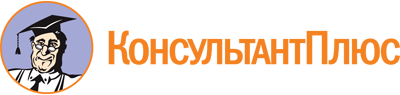 Постановление Правительства Санкт-Петербурга от 02.02.2024 N 54
"О Порядке предоставления в 2024 году субсидии социально ориентированной некоммерческой организации в рамках регионального проекта "Адресная поддержка повышения производительности труда на предприятиях" национального проекта "Производительность труда"Документ предоставлен КонсультантПлюс

www.consultant.ru

Дата сохранения: 26.05.2024
 N п/пНаправление затратПредельные объемы финансового обеспечения по направлению затрат от суммы субсидии1231Обеспечение деятельности регионального центра компетенций в сфере производительности труда в Санкт-Петербурге (далее - РЦК), в том числе:оплата труда сотрудников РЦК с учетом оплаты налогов и страховых взносов в соответствии с действующим законодательством и оплаты отпуска;оплата работ и услуг сторонних организаций (третьих лиц), соответствующих направлениям деятельности РЦК;затраты на подготовку и обучение сотрудников РЦК, в том числе обучение, подготовку и содержание на время обучения тренеров, а также дополнительно привлеченных сотрудников региональных центров компетенций;возмещение затрат на командировки сотрудников РЦК (проезд сотрудника к месту командировки и обратно, наем жилого помещения, суточные);затраты на приобретение и содержание имущества (компьютерной техники, мебели, коммуникационного и периферийного оборудования, средств подвижной связи и иного оборудования);оплата услуг в области информационных технологий (по приобретению неисключительных прав на программное обеспечение, правовых баз данных);затраты на увеличение стоимости прочих оборотных запасов (материалов) (приобретение канцелярских и хозяйственных товаров, расходных материалов для техники, бумаги)До 95%2Обеспечение деятельности "фабрики процессов", представляющей собой площадку, обеспечивающую практическое обучение принципам и инструментам бережливого производства посредством имитации реальных производственных и вспомогательных процессов (далее - "фабрика процессов"), согласно методическим рекомендациям по организации учебной производственной площадки "фабрики процессов", утвержденным АНО ФЦК, в том числе:оплата труда тренеров "фабрики процессов" с учетом оплаты налогов и страховых взносов в соответствии с действующим законодательством и оплаты отпуска;затраты на подготовку и обучение тренеров "фабрики процессов";затраты на изготовление и приобретение технических средств обучения, необходимых для обеспечения деятельности "фабрики процессов";затраты на приобретение средств индивидуальной защиты для участников "фабрики процессов";оплата работ и услуг сторонних организаций (третьих лиц), необходимых для обеспечения деятельности "фабрики процессов"До 15%